Прием заявок на конкурсный отбор грантов Главы Республики Саха (Якутия) на развитие гражданского общества в Республике Саха (Якутия) на 2022 год начнется с 1 февраля и продолжится до 2 марта 2022 года.В этом году общая сумма грантов с учетом софинансирования Фонда президентских грантов составит: 97 512 058,00 руб.Конкурс предоставляет гранты на реализацию проектов по 23 грантовым направлениям., количество экспертов по оценке поступивших заявок – 50 человек.На конкурс могут быть представлены проекты социально ориентированных некоммерческих организаций, предусматривающие осуществление деятельности по следующим направлениям и тематикам: На конкурс заявки подают участники конкурса, соответствующие на момент подачи заявки следующим требованиям: 1) участники конкурса не должны находиться в процессе реорганизации (за исключением реорганизации в форме присоединения к юридическому лицу, являющемуся участником конкурса, другого юридического лица), ликвидации, в отношении них не введена процедура банкротства, деятельность участника конкурса не приостановлена в порядке, предусмотренном законодательством Российской Федерации; 2) у участника конкурса должна отсутствовать неисполненная обязанность по уплате налогов, сборов, страховых взносов, пеней, штрафов, процентов, подлежащих уплате в соответствии с законодательством Российской Федерации о налогах и сборах; 3) в реестре дисквалифицированных лиц отсутствуют сведения о дисквалифицированных руководителе, членах коллегиального исполнительного органа, лице, исполняющем функции единоличного исполнительного органа, или главном бухгалтере участника конкурса; 4) участник конкурса не является иностранным юридическим лицом, а также российским юридическим лицом, в уставном (складочном) капитале которого доля участия иностранных юридических лиц, местом регистрации которых является государство или территория, включенное в утверждаемый Министерством финансов Российской Федерации перечень государств и территорий, предоставляющих льготный налоговый режим налогообложения и (или) не предусматривающих раскрытия и предоставления информации при проведении финансовых операций (офшорные зоны), в совокупности превышает 50 процентов; 5) участник конкурса не получает в текущем финансовом году средства из государственного бюджета Республики Саха (Якутия) на цели, установленные пунктом 1.4. порядка;  6) у участника конкурса должна отсутствовать просроченная задолженность по возврату в государственный бюджет Республики Саха (Якутия) субсидий, бюджетных инвестиций, предоставленных в том числе в соответствии с иными правовыми актами, а также иная просроченная (неурегулированная) задолженность по денежным обязательствам перед Республикой Саха (Якутия). Документы, подтверждающие соответствие условиям, указанным в пункте 4.2, подпунктах 1) и 2) настоящего пункта, проверяются уполномоченным органом самостоятельно, а также запрашиваются в порядке межведомственного информационного взаимодействия в соответствии со статьей 7.2. Федерального закона от 27 июля 2010 г. №210-ФЗ «Об организации предоставления государственных и муниципальных услуг» не позднее 10 рабочих дней со дня окончания приема заявок. Соответствие условиям, указанным в пунктах 3, 4, 5, 6 настоящего пункта, подтверждаются участником конкурса подписанием электронной (отсканированной) формы подтверждения заявки, указанной в абзаце четвертом пункта 6.2 порядка при регистрации заявки на портале. Участниками конкурса не могут быть (не допускаются до участия в конкурсе):потребительские кооперативы, к которым относятся, в том числе жилищные, жилищно-строительные и гаражные кооперативы, садоводческие, огороднические и дачные потребительские кооперативы, общества взаимного страхования, кредитные кооперативы, фонды проката, сельскохозяйственные потребительские кооперативы;  политические партии;  саморегулируемые организации;  объединения работодателей;  объединения кооперативов;  товарищества собственников недвижимости, к которым относятся в том числе товарищества собственников жилья;  адвокатские палаты;  адвокатские образования;  нотариальные палаты; микрофинансовые организации; государственно-общественные и общественно-государственные организации (объединения), их территориальные (структурные) подразделения (отделения), в том числе являющиеся отдельными юридическими лицами; государственные корпорации, государственные компании и иные некоммерческие организации, созданные муниципальным образованием, государственным органом и (или) органом местного самоуправления. За счет представленных грантов получатели грантов осуществляют в форме безналичного расчета следующие расходы: а) оплату труда штатных работников (включая НДФЛ); б) выплату физическим лицам (за исключением индивидуальных предпринимателей) за оказание ими услуг (выполнение работ) по гражданско-правовым договорам (включая НДФЛ); в) уплату налогов, сборов и иных обязательных платежей в бюджетную систему;г) страховые взносы. Для организаций, не имеющих право на применение пониженных тарифов по страховым взносам, рекомендуется использовать в расчете:  30,2 процента для расчета страховых взносов с сумм всех расходов на оплату труда по трудовым договорам;  27,1 процента для расчета страховых взносов с вознаграждений по гражданско-правовым договорам, в которых обязанность участника конкурса осуществлять страхование от несчастных случаев и профзаболеваний в гражданско-правовом договоре не предусмотрена.  Для организаций, имеющих право на применение пониженных тарифов по страховым взносам, рекомендуется использовать в расчете:  20,2 процента для расчета страховых взносов с сумм всех расходов на оплату труда по трудовым договорам;  20 процентов для расчета страховых взносов с вознаграждений по гражданско-правовым договорам, в которых обязанность участника конкурса осуществлять страхование от несчастных случаев и профзаболеваний в гражданско-правовом договоре не предусмотрена.  Основанием для применения пониженных тарифов является принадлежность участника конкурса к одной из двух категорий:  благотворительные организации, применяющие упрощенную систему налогообложения;  социально ориентированные некоммерческие организации, применяющие упрощенную систему налогообложения и работающие в области социального обслуживания граждан, научных исследований и разработок, образования, здравоохранения, культуры и искусства (деятельность театров, библиотек, музеев и архивов) и массового спорта (за исключением профессионального), при условии, что не менее 70 процентов их годовых поступлений приходится на данные виды деятельности.  Не допускается планирование в бюджете проекта сумм больничных и пособий, выплачиваемых за счет средств Фонда социального страхования Российской Федерации (поскольку их учет в бюджете проекта не требуется, они выплачиваются в соответствии с законодательством); д) командировочные расходы. Данная статья подразумевает только командировочные расходы сотрудников проекта, работающих по трудовым договорам, связанные непосредственно с мероприятиями в календарном плане. В бюджет вносятся командировочные расходы только на территории Российской Федерации.  В состав командировочных расходов можно включать:  суточные в пределах допустимых сумм, необлагаемых НДФЛ;  транспортные расходы; е) офисные расходы; ж) аренда нежилого помещения. Если помещение используется в нескольких проектах, необходимо делить расходы по аренде на все проекты и в бюджет закладывать только часть, относящуюся к реализуемому проекту; з) услуги связи. Данные расходы включают услуги телефонии, интернета и других услуг связи; и) приобретение, аренда специализированного оборудования, инвентаря и сопутствующие расходы. В данной статье расходов указываются необходимые для реализации проекта узкоспециализированное оборудование, инвентарь и т. п., не входящие в перечень офисных расходов; к) оплата юридических, информационных, консультационных услуг и иные аналогичные расходы. Статья бюджета включает оплату привлеченных сторонних организаций для оказания юридических, информационных, консультационных и других аналогичных услуг, которые необходимы для реализации проекта и требуют профессиональных знаний; л) расходы на проведение мероприятий. Данная статья включает в себя расходы, связанные с проведением публичных мероприятий (форумов, семинаров, тренингов, пресс-конференций, обучения и т. п.); м) прочие прямые расходы. В данный раздел бюджета необходимо включить требуемые для реализации проекта расходы, которые не предусмотрены в других статьях бюджета проекта. При этом указание за счет грантов таких позиций как «Непредвиденные расходы» или аналогичных, не допускается. За счет предоставленных грантов запрещается: осуществление предпринимательской деятельности и оказание помощи коммерческим организациям; осуществление деятельности, несоответствующей видам деятельности, предусмотренным статьей 31.1 Федерального закона от 12 января 1996 г. № 7-ФЗ «О некоммерческих организациях», статьей 5 Закона 11 Республики Саха (Якутия) от 27 ноября 2014 г. 1386-З № 327-V «О государственной поддержке социально ориентированных некоммерческих организаций в Республике Саха (Якутия)»; оказание финансовой, материальной помощи, а также платных услуг, предоставляемых гражданам и (или) организациям; поддержка политических партий; проведение митингов, демонстраций, пикетирований; фундаментальные научные исследования; уплата неустойки, пени, штрафов; производство (реализация) товаров, выполнение работ, оказание услуг в рамках выполнения государственного заказа; расходы на приобретение недвижимого имущества (включая земельные участки), капитальное строительство новых зданий; расходы на приобретение алкогольных напитков и табачной продукции; приобретение автотранспорта за исключением специализированного автотранспорта, признанного таковым в соответствии с федеральным законодательством; приобретение за счет средств грантов иностранной валюты, за исключением операций, осуществляемых в соответствии с валютным законодательством Российской Федерации при закупке (поставке) высокотехнологичного импортного оборудования, сырья и комплектующих изделий, а также связанных с достижением целей предоставления указанных средств иных операций, определенных порядком; погашение задолженности участника конкурса. Предоставленные гранты используются с учетом сроков, указанных в пунктах 12.1, 12.2 порядка, которые не ограничиваются финансовым годом, в котором предоставлены гранты.Условия предоставления грантов:  1) представление участником конкурса, претендующим на получение грантов, документов, предусмотренных пунктом 6.1, 6.2 порядка; 2) соблюдение сроков представления документов; 3) участник конкурса является победителем конкурса; 4) наличие обязательства участника конкурса, а также юридических лиц, получающих средства на основании договоров, заключенных участниками конкурса, соблюдения запрета приобретения за счет средств грантов иностранной валюты, за исключением операций, осуществляемых в соответствии с валютным законодательством Российской Федерации при закупке (поставке) высокотехнологичного импортного оборудования, сырья и комплектующих изделий, а также связанных с достижением целей предоставления этих средств иных операций, определенных порядком; 5) наличие согласия получателя грантов, а также лиц, получающих средства грантов на основании договоров, заключенных с получателями грантов (за исключением государственных (муниципальных) унитарных предприятий, хозяйственных товариществ и обществ с участием публично-правовых образований в их уставных (складочных) капиталах, а также коммерческих организаций с участием таких товариществ и обществ в их уставных (складочных) капиталах), на осуществление в отношении них контроля (мониторинга) уполномоченным органом как получателем бюджетных средств и органом государственного финансового контроля Республики Саха (Якутия) за соблюдением условий, целей настоящего порядка, а также ответственности за их нарушение; 6) наличие обязательства участника конкурса по достижению значений результатов, установленных в соответствии с пунктом 3.4 настоящего порядка; 7) наличие согласия на обработку персональных данных руководителя и участников проекта; 8) наличие согласия на публикацию (размещение) в информационно-телекоммуникационной сети «Интернет» информации об участнике конкурса, о подаваемой заявке, иной информации об участнике конкурса, связанной с соответствующим конкурсом, подписанной руководителем или лицом, уполномоченным действовать от имени участника конкурса. Соответствие условиям предоставления грантов, указанным в подпунктах 4), 5), 6), 7), 8) пункта, подтверждаются участником конкурса подписанием электронной (отсканированной) формы, подтверждения заявки, указанной в абзаце четвёртом пункта 6.2 порядка.В состав заявки включаются следующие документы:  электронная (отсканированная) копия действующей редакции устава участника конкурса со всеми внесенными изменениями (отсканированные страницы, включая оборотную сторону последней страницы с отметкой Управления Министерства юстиции Российской Федерации по Республике Саха (Якутия)). Устав должен быть загружен на портале в виде одного электронного файла в формате pdf в разделе «Организация-заявитель» в поле «Файл устава» электронной заявки на портале; электронная (отсканированная) копия документа, подтверждающего полномочия лица на подачу заявки от имени участника конкурса, в случае если заявку подает лицо, сведения о котором как о лице, имеющем право без доверенности действовать от имени участника конкурса, не содержатся в едином государственном реестре юридических лиц. В случае подачи заявки иным лицом необходимо приложить копию нотариально заверенной доверенности о назначении лица имеющего право действовать от имени участника конкурса. Документ должен быть загружен на портале в виде одного электронного файла в формате pdf в разделе «Организация заявитель» в поле «Дополнительные документы об организации» электронной заявки на портале;электронная (отсканированная) форма подтверждения заявки с согласием на публикацию (размещение) в информационно-телекоммуникационной сети «Интернет» информации об участнике конкурса, о подаваемой участником конкурса заявке, иной информации об участнике конкурса, подписанной руководителем участника конкурса или лицом, уполномоченным действовать от имени участника конкурса с подписью и печатью в виде одного электронного файла в формате pdf в поле «Подать заявку» электронной заявки на портале согласно форме, утвержденной уполномоченным органом. Не допускается расхождение данных, указанных в форме подтверждения заявки с данными указанными в электронной форме заявки. Загрузка указанных документов в других полях электронной заявки на портале, а также представление в бумажном виде, в том числе направление по электронной почте не допускается. Заявитель вправе включить в состав заявки на участие в конкурсе дополнительную информацию и документы в соответствии с критериями оценки заявок на участие в конкурсе, определенными в настоящем порядке в разделе «Организация-заявитель» в поле «Дополнительные документы об организации» электронной заявки на портале.Для участия в конкурсе участник конкурса должен пройти регистрацию на портале и представить в уполномоченный орган заявку на русском языке посредством заполнения электронных форм документов на портале, содержащую в том числе следующую информацию: направление, тематику направления, которому преимущественно соответствует планируемая деятельность по проекту; название проекта, на реализацию которого запрашивается грант; краткое описание проекта; география проекта; срок реализации проекта; обоснование социальной значимости проекта; целевые группы проекта; цель (цели) и задачи проекта; ожидаемые количественные и качественные результаты проекта; общую сумму расходов на реализацию проекта; запрашиваемую сумму гранта; календарный план проекта; бюджет проекта; информация о руководителе проекта; информация о команде проекта; информация об участнике конкурса, включая полное и сокращенное (при наличии) наименование, основной государственный регистрационный номер, идентификационный номер налогоплательщика, место нахождения участника конкурса, контактный телефон участника конкурса, адрес электронной почты для направления участнику конкурса юридически значимых сообщений.Администратор конкурса проводит первичную проверку на соответствие требованиям настоящего порядка в течение 5 календарных дней со дня регистрации заявки на портале.При обнаружении несоответствия требованиям настоящего порядка администратор конкурса направляет заявку участнику конкурса на доработку в день выявления такого несоответствия.Доработанные заявки должны быть поданы участником конкурса не позднее срока окончания приема заявок.Заявки, поступившие в день завершения приема заявок, на доработку не направляются.При необходимости отзыв заявки участником конкурса производится на основании письменного обращения в адрес уполномоченного органа.Основаниями для отклонения заявки участника конкурса на стадии рассмотрения и оценки заявок являются:1) несоответствие участника конкурса требованиям, определенным разделом 4 порядка;2) представление участником конкурса более одной заявки на участие в конкурсе по одному и тому же направлению;3) подача участником конкурса заявки после даты и времени, определенных для подачи заявок в соответствии с пунктом 6.4 порядка в случае доработки заявок и документов – повторное представление позднее срока, установленного абзацем четвертым пункта 7.3 порядка;4) наличие в заявке нецензурных или оскорбительных выражений, несвязного набора символов, призывов к осуществлению деятельности, нарушающей требования законодательства;5) несоответствие представленных участником конкурса заявок и документов к требованиям, установленным в объявлении о проведении конкурса или непредставление (представление не в полном объеме) указанных документов;6) недостоверность представленной участником конкурса информации, в том числе информации о месте нахождения и адресе юридического лица;7) подача заявки на сумму, превышающую предусмотренные лимиты бюджетных обязательств на текущий год и/или максимальную сумму, установленную по заявленному направлению в соответствии с пунктом 3.2 порядка;8) загрузка указанных в пункте 6.2, 6.3 порядка документов в других разделах и полях электронной заявки на портале;9) представление участником конкурса двух и более заявок на участие в конкурсе (по разным направлениям), в которых краткое описание проекта, обоснование социальной значимости проекта, цель (цели) и задачи проекта, календарный план проекта и (или) бюджет проекта совпадают по содержанию;10) отзыв заявки участником конкурса на основании письменного обращения в адрес уполномоченного органа;11) отсутствие вида деятельности в уставе участника конкурса, соответствующего грантовому направлению поданной заявки.При обнаружении указанных оснований для отказа, администратор конкурса обозначает выявленные нарушения в комментарии к заявке и включает в список, рекомендуемых к отклонению заявок.Результатом предоставления грантов является количество благополучателей по итогам реализации проектов по видам деятельности, указанным в пункте 3.1 настоящего порядка. Результатом предоставления грантов по виду «Реализация творческих проектов, направленных на укрепление российской гражданской идентичности на основе духовно-нравственных и культурных ценностей народов Российской Федерации», реализуемому в рамках регионального проекта «Создание условий для реализации творческого потенциала нации» («Творческие люди»), является количество граждан, вовлеченных в культурную деятельность путем поддержки и реализации творческих инициатив. Ключевые контрольные точки исполнения мероприятий проекта устанавливаются в соглашении, где значение результатов по каждому виду деятельности, указанному в пункте 3.1 настоящего порядка, должно быть не менее 50 человек. Результаты предоставления грантов должны быть достигнуты в течение 12 месяцев с момента подписания соглашения. В случае продления срока реализации проекта в соответствии с пунктом 12.2 настоящего порядка срок достижения значений результатов может быть продлен не более чем на 6 месяцев с даты подписания дополнительного соглашения. Получатели грантов должны обеспечить стопроцентное достижение результатов, указанных в абзаце втором настоящего пункта и в соглашении.Эксперты оценивают проекты участников конкурса по критериям, установленным согласно порядку.  Каждая заявка оценивается двумя экспертами.  Эксперты присваивают заявке от 0 до 10 баллов по каждому из 10 критериев, указанных в пункте 8.1 порядка и обосновывают свое решение в комментарии.  Каждой заявке по результатам независимой экспертизы присваиваются баллы исходя из среднего балла, определяемого из общих экспертных оценок (сумма баллов по критериям) двух экспертов. Заявки на повторную экспертизу не направляются.  Участники конкурса, включенные в реестр исполнителей общественно полезных услуг Министерства юстиции Российской Федерации, дополнительно получают 5 баллов.За разъяснениями порядка проведения конкурса участники конкурса могут обратиться в Министерство по делам молодежи и социальным коммуникациям Республики Саха (Якутия) или к администратору конкурса - НО (фонд) «Единый ресурсный центр поддержки социально ориентированных некоммерческих организаций и развития гражданских инициатив Республики Саха (Якутия)». Разъяснения дается не позднее одного календарного дня с момента обращения участника конкурса. Соглашение о присуждении грантов между уполномоченным органом и победителями подписывается в течение 30 календарных дней со дня утверждения распоряжения Главы Республики Саха (Якутия) о присуждении грантов. В случае не подписания соглашения организацией-победителем конкурса в течение 30 календарных дней со дня утверждения распоряжения Главы Республики Саха (Якутия) о присуждении грантов, победитель конкурса признается уклонившимся от заключения соглашения.Дата начала подачи заявок участниками конкурса: с 1 февраля 2022 г.Дата окончания приема заявок: 2 марта 2022 г.Дата размещения результатов конкурса: до 15 мая 2022 г.Дата начала реализации проектов: с 1 июня 2022 года.Дата заключение соглашений о присуждении грантов: до 22 мая 2022 г.Контактные телефоны организаторов конкурса:507-123, 507-128 – Отдел по взаимодействию с институтами гражданского общества Министерства по делам молодежи и социальным коммуникациям Республики Саха (Якутия).8-914-270-10-82 – НО (фонд) «Единый ресурсный центр поддержки социально ориентированных некоммерческих организаций и развития гражданских инициатив Республики Саха (Якутия)».8- 924- 760-13-00 – служба технической поддержки портала.Методические рекомендации по заполнению заявки, составлению бюджета, шаблон заявки в формате word, а также информация о суммах по грантовым направлениям размещены на цифровой аналитической платформе «One Click Yakutia» по адресу: grants.yakutia.click в разделах «Методические материалы» и «Конкурсная документация».________________________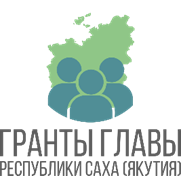 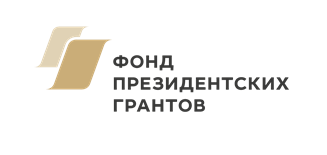 №НаправленияТематика направленийИтого сумма, в руб.Содействие развитию занятости молодежи 1. Создание системных комплексных механизмов по профориентации и содействию трудоустройству молодежи в промышленных и производственных отраслях9 000 000,00Содействие развитию занятости молодежи 2. Поддержка студенческих отрядов9 000 000,00Содействие развитию занятости молодежи 3. Обеспечение студентов временной занятостью в каникулярное время;9 000 000,00Поддержка молодежных инициатив и проектов1. Поддержка проектов, направленных на развитие киберспортивного движения;3 373 829,00Поддержка молодежных инициатив и проектов2. Поддержка проектов, направленных на развитие КВН-движения;3 373 829,00Поддержка молодежных инициатив и проектов3. Поддержка проектов, направленных на развитие молодежи, проживающей на территории арктической группы районов региона;3 373 829,00Поддержка молодежных инициатив и проектов4. Поддержка проектов по повышению правовой культуры молодых и будущих избирателей, формированию осознанного интереса указанных граждан к избирательному праву и избирательному процессу; 3 373 829,00Поддержка молодежных инициатив и проектов5. Поддержка проектов, направленных на развитие молодых новаторов;3 373 829,00Поддержка молодежных инициатив и проектов6. Поддержка проектов, направленных на развитие спортивной молодежи;3 373 829,00Поддержка молодежных инициатив и проектов7. Поддержка проектов, направленных на развитие молодежи школьного возраста (от 14 лет), органов школьного самоуправления;3 373 829,00Поддержка молодежных инициатив и проектов8. Поддержка проектов, направленных на развитие творческой молодежи;3 373 829,00Поддержка молодежных инициатив и проектов9. Поддержка проектов, направленных на развитие системы дебатов;3 373 829,00Пропаганда здорового образа жизни и развитие духовно-нравственного воспитания в молодежной среде1. Пропаганда среди молодежи трезвого, здорового образа жизни и снижение уровня употребления алкоголя;1 500 000,00Пропаганда здорового образа жизни и развитие духовно-нравственного воспитания в молодежной среде2. Профилактика употребления алкоголя и других ПАВ среди молодежи;1 500 000,00Пропаганда здорового образа жизни и развитие духовно-нравственного воспитания в молодежной среде3. Проведение акций против ВИЧ/СПИД;1 500 000,00Пропаганда здорового образа жизни и развитие духовно-нравственного воспитания в молодежной среде4. Формирование условий для духовно-нравственного воспитания и гражданского становления молодежи, всестороннее развитие личности; 1 500 000,00Поддержка проектов, направленных на развитие студенческой молодежи1. Организация культурно-массовой работы среди студенческой молодежи;1 500 000,00Поддержка проектов, направленных на развитие студенческой молодежи2. Развитие молодежных субкультур среди студенческой молодежи;1 500 000,00Поддержка проектов, направленных на развитие студенческой молодежи3. Проведение конкурсов «Студент года» и «Студенческая весна»; 1 500 000,00Поддержка проектов, направленных на развитие студенческой молодежи4. Проведение итогового события в рамках реализации проекта «Национальная лига студенческих клубов»;1 500 000,00Поддержка молодых специалистов1. Проведение конкурсов среди молодых специалистов в сфере государственной молодежной политики;1 500 000,00Поддержка молодых специалистов2. Проведение конкурсов среди молодых ученых, пропаганда науки среди молодежи;1 500 000,00Поддержка молодых специалистов3. Реализация проектов, направленных на молодежные кадровые лифты;1 500 000,00Поддержка молодых специалистов4. Проведение конкурсов среди лидеров и руководителей молодежных общественных объединений;1 500 000,00Развитие журналистики и блогерства в молодежной среде1. Проведение встреч, мастер-классов, стажировок, конкурсов и иных мероприятий, направленных на развитие журналистики и блогерства в молодежной среде1 500 000,00Развитие журналистики и блогерства в молодежной среде2. Проведение образовательных мероприятий в сфере журналистики и блогерства1 500 000,00Развитие журналистики и блогерства в молодежной среде3. Развитие информационно-просветительной работы с молодежью, в том числе направленной на обеспечение правопорядка и профилактики идеологии терроризма и экстремистских проявлений среди интернет-пользователей1 500 000,00Реализация проектов сельской молодежи1. Реализация проектов Молодежных администраций с охватом всех МР и ГО РС (Я);2 000 000,00Реализация проектов сельской молодежи2. Развитие молодежного самоуправления в муниципальных образованиях Республики Саха (Якутия)2 000 000,00Интеграция молодежи Республики Саха (Якутия) с молодежью регионов Российской Федерации и других стран1. Организация и проведение на территории Республики Саха (Якутия) межрегиональных мероприятий в сфере государственной молодежной политики1 000 000,00Интеграция молодежи Республики Саха (Якутия) с молодежью регионов Российской Федерации и других стран2. Организация и проведение на территории Республики Саха (Якутия) окружных мероприятий в сфере государственной молодежной политики1 000 000,00Интеграция молодежи Республики Саха (Якутия) с молодежью регионов Российской Федерации и других стран3. Организация и проведение на территории Республики Саха (Якутия) международных молодежных мероприятий в сфере государственной молодежной политики1 000 000,00Деятельность в сфере патриотического воспитания граждан 1. Формирование патриотизма у подрастающего поколения и молодежи;6 930 000,00Деятельность в сфере патриотического воспитания граждан 2. Поддержка молодежных поисковых отрядов; 6 930 000,00Деятельность в сфере патриотического воспитания граждан 3. Формирование условий для духовно-нравственного воспитания и гражданского становления молодежи, всестороннее развитие личности; 6 930 000,00Деятельность в сфере патриотического воспитания граждан 4. Поддержка проектов в сфере гражданско-патриотического воспитания.6 930 000,00Развитие добровольческой (волонтерской) деятельности1. Развитие добровольческой (волонтерской) деятельности молодежи по поддержке старшего поколения и маломобильных граждан;5 930 000,00Развитие добровольческой (волонтерской) деятельности2. Развитие киберволонтерства;5 930 000,00Развитие добровольческой (волонтерской) деятельности3. Развитие медиаволонтерства;5 930 000,00Развитие добровольческой (волонтерской) деятельности4. Развитие эковолонтерства;5 930 000,00Развитие добровольческой (волонтерской) деятельности5. Проведение республиканских форумов добровольцев;5 930 000,00Развитие добровольческой (волонтерской) деятельности6.  Содействие развитию добровольчества в сфере здравоохранения;5 930 000,00Развитие добровольческой (волонтерской) деятельности7.  Развитие инфраструктуры поддержки добровольчества (волонтерства);5 930 000,00Развитие добровольческой (волонтерской) деятельности8.  Поддержка школьного и молодежного добровольчества (волонтерства);5 930 000,00Развитие добровольческой (волонтерской) деятельности9. Социализация молодежи с ограниченными возможностями здоровья.5 930 000,00Охрана окружающей среды и защита животных1.       Деятельность, направленная на охрану окружающей среды и природных памятников; 4 000 000,00Охрана окружающей среды и защита животных2.       Повышение повседневной экологической культуры людей, развитие инициатив в сфере сбора мусора, благоустройства и очистки лесов, рек, ручьев, водоемов и их берегов; 4 000 000,00Охрана окружающей среды и защита животных3.       Профилактика жестокого обращения с животными;4 000 000,00Охрана окружающей среды и защита животных4.       Деятельность в области защиты животных;4 000 000,00Охрана окружающей среды и защита животных5.       Содействие развитию добровольной пожарной охраны;4 000 000,00Охрана окружающей среды и защита животных6.       Участие в профилактике и (или) тушении лесных пожаров.4 000 000,00Охрана окружающей среды и защита животных7.       Деятельность по профилактике пожаров в жилом секторе, повседневной жизни, быту и организация защиты населения;4 000 000,00Охрана окружающей среды и защита животных8.       Развитие экологического туризма на особо охраняемых природных территориях;4 000 000,00Охрана окружающей среды и защита животных9.       Организация экологических экспедиций для школьников;4 000 000,00Охрана окружающей среды и защита животных10.    Освещение в средствах массовой информации экологически ориентированных материалов, сюжетов, радио-, теле-программ. 4 000 000,00Поддержка проектов в области науки, образования, просвещения1.      Содействие получению профессионального образования в отдаленных от крупных городов территориях путем дистанционного обучения8 000 000,00Поддержка проектов в области науки, образования, просвещения2.      Апробация и развитие инновационных образовательных подходов и практик 8 000 000,00Поддержка проектов в области науки, образования, просвещения3.      Развитие эффективных способов повышения квалификации педагогических работников и управленцев в сфере образования 8 000 000,00Поддержка проектов в области науки, образования, просвещения4.      Поддержка конкурсов и других мероприятий, направленных на раскрытие педагогического мастерства и повышение социального статуса педагогических работников 8 000 000,00Поддержка проектов в области науки, образования, просвещения5.      Содействие повышению мотивации людей к обучению и развитию 8 000 000,00Поддержка проектов в области науки, образования, просвещения6.      Содействие повышению качества образования учащихся из отдаленных малокомплектных школ 8 000 000,00Поддержка проектов в области науки, образования, просвещения7.      Оказание дополнительной поддержки молодым педагогическим работникам и ученым при переезде в отдаленные от крупных городов территории 8 000 000,00Поддержка проектов в области науки, образования, просвещения8.      Продвижение и расширение практики инклюзивного образования 8 000 000,00Поддержка проектов в области науки, образования, просвещения9.   Содействие и осуществление деятельности в области просвещения, дополнительного образования детей, дополнительного профессионального образования;8 000 000,00Поддержка проектов в области науки, образования, просвещения10.   Развитие сетевых способов реализации образовательных программ;8 000 000,00Поддержка проектов в области науки, образования, просвещения11.   Развитие профессионально-общественных механизмов оценки качества образования, экспертизы изменений в системе образования, управления образованием;8 000 000,00Поддержка проектов в области науки, образования, просвещения12.   Продвижение родительского просвещения;8 000 000,00Поддержка проектов в области науки, образования, просвещения13.   Развитие образовательного туризма;8 000 000,00Поддержка проектов в области науки, образования, просвещения14.   Реализация социально-образовательных проектов поддержки учащимися людей пожилого возраста;8 000 000,00Поддержка проектов в области науки, образования, просвещения15.   Содействие образованию людей с ограниченными возможностями здоровья;8 000 000,00Поддержка проектов в области науки, образования, просвещения16.   Продвижение интеллектуального развития учащихся и воспитанников через конкурсы, олимпиады, исследовательскую, научную деятельность;8 000 000,00Поддержка проектов в области науки, образования, просвещения17.   Поддержка научных школ, лекториев, семинаров, организуемых молодыми учеными и (или) для молодых ученых;8 000 000,00Деятельность в сфере охраны здоровья граждан, физической культуры и спорта1.      Профилактика курения, алкоголизма, наркомании и иных опасных для человека зависимостей, содействие снижению количества людей, подверженных таким зависимостям;8 000 000,00Деятельность в сфере охраны здоровья граждан, физической культуры и спорта2.      Профилактика заболеваний, поддержка и пропаганда практик здорового образа жизни, правильного питания и сбережения здоровья; 8 000 000,00Деятельность в сфере охраны здоровья граждан, физической культуры и спорта3.      Медико-социальное сопровождение людей с тяжелыми заболеваниями и людей, нуждающихся в паллиативной помощи;8 000 000,00Деятельность в сфере охраны здоровья граждан, физической культуры и спорта4.      Поддержка и социальное сопровождение людей с психическими расстройствами и расстройствами поведения (включая расстройства аутистического спектра), генетическими заболеваниями;8 000 000,00Деятельность в сфере охраны здоровья граждан, физической культуры и спорта5.      Создание условий для занятий детей-инвалидов физической культурой и спортом;8 000 000,00Деятельность в сфере охраны здоровья граждан, физической культуры и спорта6.      Поддержка и пропаганда донорства;8 000 000,00Деятельность в сфере охраны здоровья граждан, физической культуры и спорта7.      Развитие независимой системы оценки качества работы медицинских организаций (в том числе вспомогательного персонала);8 000 000,00Деятельность в сфере охраны здоровья граждан, физической культуры и спорта8.   Деятельность в области физической культуры и спорта (за исключением профессионального спорта);8 000 000,00Деятельность в сфере охраны здоровья граждан, физической культуры и спорта9.   Формирование ответственного отношения к своему здоровью как к норме жизни, формирование политики просвещения граждан в сфере здорового образа жизни;8 000 000,00Деятельность в сфере охраны здоровья граждан, физической культуры и спорта10.   Создания профилактической и персонализированной моделей медицинской помощи на всех уровнях ее оказания;8 000 000,00Деятельность в сфере охраны здоровья граждан, физической культуры и спорта11.   Развитие науки в сфере здравоохранения;8 000 000,00Деятельность в сфере охраны здоровья граждан, физической культуры и спорта12.  Содействие массовому вовлечению граждан в занятия физической культурой и спортом;8 000 000,00Деятельность в сфере охраны здоровья граждан, физической культуры и спорта13.   Создание доступной круглогодичной инфраструктуры для физической активности;8 000 000,00Деятельность в сфере охраны здоровья граждан, физической культуры и спорта14.   Создание условий по охране психологического здоровья для полноценного охвата взрослого и детского населения психологической поддержкой;8 000 000,00Деятельность в сфере охраны здоровья граждан, физической культуры и спорта15.   Создание и поддержка общедоступной сети школ и менеджеров здоровья;8 000 000,00Деятельность в сфере охраны здоровья граждан, физической культуры и спорта16.   Создание школ правильного и здорового питания для профессионального сопровождения граждан диетологами и нутрициологами, обеспечения полноценного и сбалансированного питания и коррекции веса;8 000 000,00Деятельность в сфере охраны здоровья граждан, физической культуры и спорта17.   Развитие научных исследований в сфере здравоохранения.8 000 000,00Содействие развитию институтов гражданского общества1.       Содействие развитию институтов гражданского общества в Арктических районах;9 288 229,00Содействие развитию институтов гражданского общества2.       Бухгалтерское сопровождение в отчетности победителей федеральных и региональных конкурсов;9 288 229,00Содействие развитию институтов гражданского общества3. Создание проектных офисов на базе средних специальных, высших учебных заведений Республики Саха (Якутия).9 288 229,00Содействие развитию институтов гражданского общества4.    Создание условий для развития институтов гражданского общества с предоставлением оснащенных рабочих мест (коворкинг центров), ресурсных центров на местах, по оказанию консультационно-методической, информационной помощи социально ориентированным некоммерческим организациям в том числе молодежным и детским объединениям;9 288 229,00Содействие развитию институтов гражданского общества5.    Организация обучения и повышение квалификации специалистов муниципальных ресурсных центров;9 288 229,00Содействие развитию институтов гражданского общества6.    Поддержка мероприятий муниципальных ресурсных центров по развитию институтов гражданского общества;9 288 229,00Содействие развитию институтов гражданского общества7. Информационная поддержка социально ориентированных некоммерческих организаций.9 288 229,00Поддержка проектов, направленных на развитие территориальных органов самоуправления1.         Улучшение санитарного и эстетического состояния территории, повышение комфортности условий проживания граждан;5 000 000,00Поддержка проектов, направленных на развитие территориальных органов самоуправления2.         Развитие общественных инициатив по благоустройству территории;5 000 000,00Поддержка проектов, направленных на развитие территориальных органов самоуправления3.         Организация культурно-массовых, оздоровительных, спортивных мероприятий территориальных органов самоуправления;5 000 000,00Поддержка проектов, направленных на развитие территориальных органов самоуправления4.         Развитие современных технологий в реализации социально значимых проектов территориальных органов самоуправления;5 000 000,00Поддержка проектов, направленных на развитие территориальных органов самоуправления5.         Взаимодействие с правоохранительными и надзорными органами, участие в проведении совместных рейдов на территориях отдаленных микрорайонов по профилактике правонарушений, пожарной безопасности и проверке санитарного состояния территорий;5 000 000,00Поддержка проектов, направленных на развитие территориальных органов самоуправления6.         Сохранение и использование местного исторического, культурного наследия, сохранение народных традиций и промыслов;5 000 000,00Поддержка проектов, направленных на развитие территориальных органов самоуправления7.         Поддержка социально-уязвимых групп населения;5 000 000,00Поддержка проектов, направленных на развитие территориальных органов самоуправления8.      Развитие экологической культуры и обеспечение безопасности населения;5 000 000,00Поддержка проектов, направленных на развитие территориальных органов самоуправления9.      Повышение профессиональных компетенций представителей территориальных органов самоуправления; 5 000 000,00Поддержка проектов, направленных на развитие территориальных органов самоуправления10.      Развитие культурных инициатив и туризма.5 000 000,00Поддержка проектов по профилактике безнадзорности и правонарушений несовершеннолетних1.    Организация отдыха, досуга и занятости несовершеннолетних, состоящих на учете в органах по делам молодежи;4 930 000,00Поддержка проектов по профилактике безнадзорности и правонарушений несовершеннолетних2.    Развитие у детей навыков безопасного поведения при использовании информационно-коммуникационных технологий, в том числе в информационно-телекоммуникационной сети «Интернет» и иных виртуальных средах;4 930 000,00Поддержка проектов по профилактике безнадзорности и правонарушений несовершеннолетних3.    Профилактика деструктивного поведения детей и подростков, реабилитация и социализация несовершеннолетних правонарушителей;4 930 000,00Поддержка проектов по профилактике безнадзорности и правонарушений несовершеннолетних4.    Организация работы по выявлению и профилактике буллинга (травли) несовершеннолетних. 4 930 000,00Поддержка проектов по профилактике безнадзорности и правонарушений несовершеннолетних5.    Разработка образовательных программ по профилактике безнадзорности и правонарушений среди несовершеннолетних для органов по делам молодежи;4 930 000,00Поддержка проектов по профилактике безнадзорности и правонарушений несовершеннолетних6.    Деятельность по предупреждению экстремизма, конфликтов в сфере межнациональных отношений среди молодежи и несовершеннолетних.4 930 000,00Поддержка проектов по профилактике безнадзорности и правонарушений несовершеннолетних7. Организация общественного контроля в сфере защиты детей от информации, причиняющей вред их здоровью и (или) развитию.4 930 000,00Поддержка проектов по профилактике безнадзорности и правонарушений несовершеннолетних8. Организация мероприятий и реализация мер в сфере информационной безопасности и цифровой грамотности детей и их родителей.4 930 000,00Поддержка проектов по профилактике безнадзорности и правонарушений несовершеннолетних9.Создание современной и безопасной цифровой образовательной среды, позволяющей обеспечить доступность и качество образования школьников4 930 000,00Деятельность в сфере реабилитации и ресоциализации наркопотребителей1. Мероприятия по реабилитации и социальной адаптации, социальной и трудовой реинтеграции лиц, осуществляющих незаконное потребление наркотических средств или психотропных веществ2 950 000,00Деятельность в сфере реабилитации и ресоциализации наркопотребителей2. Профилактика наркомании и иных опасных для человека зависимостей, содействие снижению количества людей, подверженных таким зависимостям2 950 000,00Деятельность в сфере реабилитации и ресоциализации наркопотребителей3. Реабилитация, социальная и трудовая реинтеграция людей, осуществлявших (осуществляющих) незаконное потребление наркотических средств или психотропных веществ, а также людей, инфицированных вирусом иммунодефицита человека2 950 000,00Деятельность в сфере реабилитации граждан, попавших в трудную жизненную ситуацию, лиц, освобожденных из мест лишения свободы, лиц, осужденных к наказаниям без изоляции от общества и лиц без определенного места жительства1.    Социальная поддержка и защита людей, оказавшихся в трудной жизненной ситуации, в том числе реабилитация, социальная и трудовая интеграция лиц без определенного места жительства1 950 000,00Деятельность в сфере реабилитации граждан, попавших в трудную жизненную ситуацию, лиц, освобожденных из мест лишения свободы, лиц, осужденных к наказаниям без изоляции от общества и лиц без определенного места жительства2.    Защита прав заключенных, содействие их обучению, социальная и трудовая реинтеграция лиц, освободившихся из мест лишения свободы1 950 000,00Деятельность в сфере реабилитации граждан, попавших в трудную жизненную ситуацию, лиц, освобожденных из мест лишения свободы, лиц, осужденных к наказаниям без изоляции от общества и лиц без определенного места жительства3.     Организация реабилитационных мероприятий в отношении граждан, освобожденных из учреждений, исполняющих наказание, патронажное обслуживание и оказание других видов социальных услуг и помощи1 950 000,00Деятельность в сфере реабилитации граждан, попавших в трудную жизненную ситуацию, лиц, освобожденных из мест лишения свободы, лиц, осужденных к наказаниям без изоляции от общества и лиц без определенного места жительства4.    Социальная адаптация и реабилитация лиц, отбывших наказание в виде лишения свободы, а также лиц, осужденных без изоляции от общества1 950 000,00Деятельность в сфере реабилитации граждан, попавших в трудную жизненную ситуацию, лиц, освобожденных из мест лишения свободы, лиц, осужденных к наказаниям без изоляции от общества и лиц без определенного места жительства5.    Организации общественного контроля в целях защиты и обеспечения общественных интересов, прав и свобод человека и гражданина1 950 000,00Поддержка в области противодействия коррупции1.Профилактика коррупционных правонарушений1 000 000,00Поддержка в области противодействия коррупции2. Антикоррупционное просвещение и пропаганда1 000 000,00Поддержка в области противодействия коррупции3. Организация просветительских мероприятий по формированию антикоррупционного мировоззрения школьников и молодежи1 000 000,00Поддержка в области противодействия коррупции4. Организация комплекса мероприятий, приуроченных к Международному дню борьбы с коррупцией – 9 декабря1 000 000,00Деятельность в области культуры, искусства, содействие духовному развитию личности1.       Поддержка творческих союзов5 800 000,00Деятельность в области культуры, искусства, содействие духовному развитию личности2.       Сохранение народных культурных традиций, включая народные промыслы и ремесла5 800 000,00Деятельность в области культуры, искусства, содействие духовному развитию личности3.       Расширение роли организаций культуры, библиотек и музеев как центров развития местных сообществ5 800 000,00Деятельность в области культуры, искусства, содействие духовному развитию личности4.       Реализация проектов, направленных на создание и развитие креативных общественных пространств5 800 000,00Деятельность в области культуры, искусства, содействие духовному развитию личности5.       Развитие современных форм продвижения культуры и искусства5 800 000,00Деятельность в области культуры, искусства, содействие духовному развитию личности6.       Донесение средствами культуры и искусства новых возможностей человека, появляющихся благодаря развитию технологий, социальная адаптация населения к восприятию технологического развития5 800 000,00Деятельность в области культуры, искусства, содействие духовному развитию личности7.       Реабилитация людей с ограниченными возможностями здоровья средствами культуры и искусства5 800 000,00Деятельность в области культуры, искусства, содействие духовному развитию личности8.       Выявление и поддержка молодых талантов в области культуры и искусства5 800 000,00Поддержка проектов, направленных на популяризацию государственных и официальных языков Республики Саха (Якутия)1. Создание оригинальных анимационных фильмов на якутском языке, на одном из языков коренных малочисленных народов Севера для детей дошкольного и младшего школьного возраста;4 500 000,00Поддержка проектов, направленных на популяризацию государственных и официальных языков Республики Саха (Якутия)2. Создание условий для обучения русскому языку детей – билингвов, мигрантов;4 500 000,00Поддержка проектов, направленных на популяризацию государственных и официальных языков Республики Саха (Якутия)3. Создание художественной книги для чтения на якутском языке для детей среднего и старшего школьного возраста;4 500 000,00Поддержка проектов, направленных на популяризацию государственных и официальных языков Республики Саха (Якутия)4. Создание мобильного приложения для изучения якутского языка, языков коренных малочисленных народов Севера (начинающий уровень);4 500 000,00Поддержка проектов, направленных на популяризацию государственных и официальных языков Республики Саха (Якутия)5. Реализация методики «Языковое гнездо» по одному из языков коренных малочисленных народов Севера (начинающий уровень) 4 500 000,00Поддержка адаптивных видов физической культуры и спорта1.      Увеличение количества регулярно занимающихся адаптивной физкультурой и спортом из числа лиц с ограниченными возможностями здоровья и инвалидов;2 900 000,00Поддержка адаптивных видов физической культуры и спорта2.      Активизация работы по вовлечению в активные занятия физической культурой и спортом лиц с ограниченными возможностями здоровья и инвалидов2 900 000,00Поддержка адаптивных видов физической культуры и спорта3.      Проведение физкультурных и спортивных мероприятий для лиц с ограниченными возможностями здоровья2 900 000,00Поддержка адаптивных видов физической культуры и спорта4.      Обобщение и распространение передового опыта по развитию физической культуры2 900 000,00Поддержка адаптивных видов физической культуры и спорта5.      Развитие инфраструктуры физической культуры и спорта для лиц с ограниченными возможностями здоровья и инвалидов2 900 000,00Поддержка адаптивных видов физической культуры и спорта6.      Создание условий для занятия инвалидов физической культурой и спортом2 900 000,00Поддержка адаптивных видов физической культуры и спорта7.      Реабилитация людей с ограниченными возможностями здоровья посредствам адаптивной физической культуры2 900 000,00Поддержка адаптивных видов физической культуры и спорта8.      Выявление и поддержка спортсменов в области адаптивного спорта2 900 000,00Поддержка семьи,  материнства, отцовства и детства1. поддержка и развитие межпоколенческих отношений в семье и в обществе; 5 000 000,00Поддержка семьи,  материнства, отцовства и детства2. реализация партнерских  проектов по предотвращению семейного неблагополучия, защите прав и интересов детей;5 000 000,00Поддержка семьи,  материнства, отцовства и детства3. укрепление института семьи и семейных ценностей;5 000 000,00Поддержка семьи,  материнства, отцовства и детства4. профилактика социального сиротства, в том числе раннее выявление семейного неблагополучия и организация оказания всесторонней помощи;5 000 000,00Поддержка семьи,  материнства, отцовства и детства5. социальная адаптация детей-инвалидов, поддержка семей с детьми-инвалидами, родителей с ограниченными возможностями здоровья;5 000 000,00Поддержка семьи,  материнства, отцовства и детства6. содействие устройству детей в семьи;5 000 000,00Поддержка семьи,  материнства, отцовства и детства7. профилактика домашнего  насилия, жестокого обращения с детьми.5 000 000,00